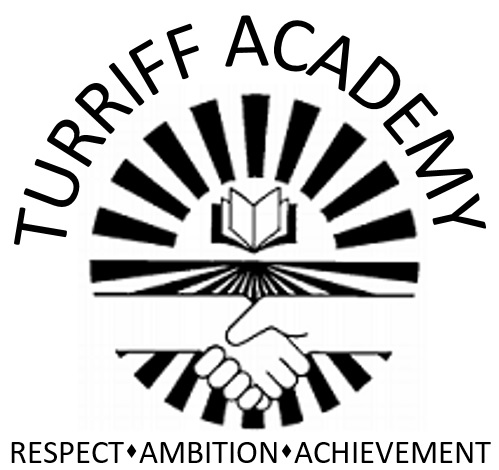 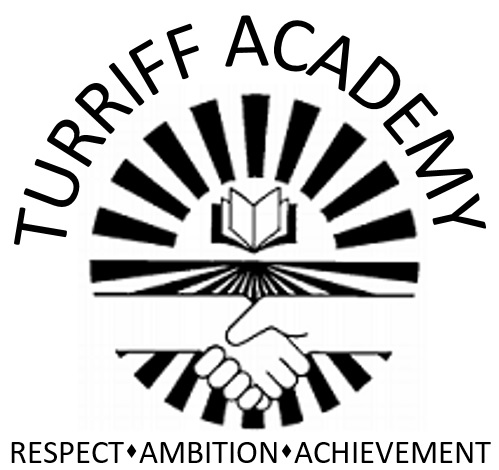 PARENTS’ INFORMATION SHEET 
Subject: October Update From: Ms L Menzies, Rector      	 Date:	7 October 2016		Follow us on Twitter: Turriffacademy@turriffacademy1 It is hard to believe that we are now at the end of term one.  As usual it has been a very busy one and have welcomed our new S1 Pupils into Turriff Academy. It was really good to meet our S1 parents this week during our S1 Parents’ Evening.Building WorksThose of you who have visited the school this term will see that our building works have started.  Preparation has taken place for a lift to be installed at the front of the building and for a platform lift in the corridor at the back of the stage.  So far, two new ramps are almost complete in our Quad Area.During the work, we have had to close corridors and relocate classrooms to other areas of the school.  We are working closely with contractors to keep potential disruption to a minimum.A new date for your diary!Staff and pupils are currently planning and rehearsing for an event to showcase our musical and dramatic talent.  On 15 December, our pre- Christmas Entertainment is in the form of a music extravaganza.  You will be entertained in the first half by a music concert performed by our talented musicians and choirs.  The second half showcases extracts from well-known musicals, with a finale which should help bring in the festive season with good cheer.Career ReadyStudents from our new S5 have just embarked on their two year Career Ready Programme where 9 students have been partnered with business mentors from Petrofac, The Royal Bank of Scotland, Premier Inn, Aberdeenshire Council, Scottish Enterprise and Aberdeen Journals.  The programme helps to develop employability skills as well as build confidence in our young people.  Thank you to those companies involved for providing mentors as well as an Internship for the students at the end of their S5.Our S6 students have completed their internships and will be looking forward to their graduations in April 2017.Macmillan Coffee MorningTurriff Academy Staff held a coffee morning on the 30 September and raised £321.15.  Thanks to all who baked, donated and enjoyed the “fancy pieces”!S1 Pupils – an opportunity to look forward toTurriff Sports Centre have invited S1 pupils to take part in Multi-Sport sessions on a Tuesday lunchtime, starting on 25 October.  Pupils will have tasters of several sports during this time, and will be mentored by senior pupils.  The canteen will provide lunchboxes, which can be pre-ordered and paid for in the morning, and collected at 12.25 pm before pupils go down, under the underpass, to the Sports Centre.S1 Accelerated Reader CertificatesCongratulations to our S1 Readers who were presented with their Accelerated Reader Certificates this week.House CaptainsCongratulations to our 2016/17 House CaptainsCraigston	Natasha Cruden, Maya ChillingworthDelgaty	Shania Smith, Rosie MitchellForglen		Ben Mann, Kaitlyn SimpsonHatton		Finley McAllister, Abi SibleyRagbag Collection – opportunity for a clear out of your cupboards.Ragbag Collection bags will be made available to pupils the week beginning 24 October and can be returned to school by 28 October.  If you are having a clear out of clothes, shoes, towels, linen etc. (but not duvets and pillows) please fill bags and return.  Black refuse bags can also be used if you do not have a Ragbag.  Money raised will be shared between the Quad Development and Rock Challenge.200 Club winnersThe winners for this term are:-£150	Julie Dawson£75	Iain Dunlop£25	Kate Patton£25	Sally Britnall£25	Lucy MairThere are still a number of places left for membership and, of course, the more members we have, the bigger the prizes and the greater the benefit to the school.  Anyone who wishes to join should pick up a membership form from the office.  Staff AwardMrs Amanda Allan who volunteers for Deveronvale Girls Football has been awarded the Peoples’ Award and received a trophy at Hampden.  Congratulations to Mrs Allan on this achievement. Staffing UpdateWelcome to Mr Paul Grant who will be joining the English Department on the 24 October.Welcome to our student teachers:Ms Laura Dear (Maths)Ms Laura Ritchie (English)Ms Lauren Connelly (Business Ed)Welcome to Mr Jonathon Mooty who takes up his post of Supervisory Janitor on 24 October.Parent Council InformationPlease take a minute to read this and take part in the survey.Ten years ago, the Scottish Parliament passed a law to ensure that parents can be fully involved in their children’s schooling.This was to help parents:be fully involved with their child’s education and learningfeel welcomed to take part in the life of the schooland to be encouraged to express their views, on their school and working together with the school The Scottish Government have asked us, the National Parent Forum of Scotland, to review and Act on the government’s behalf and to  make recommendations on what needs to change and how.  This survey asks for your opinion on the impact, successes and shortfalls of the Scottish Schools (Parental Involvement) Act 2006.  This includes looking at how well schools involve parents in what they do, and finding ideas to develop and better involve parents in the life and work of their schools.  It is hoped that it will inspire everyone to look at the most effective way of helping parents support children in Scottish schools.Could all parents/carers/guardians please log into www.npfs.org.uk, click on to the heading, “Parents, Carers and family members; we want your views” and follow the instructions.  The closing date for this is 31 October 2016.  Dates for your DiaryMonday 24 OctoberStart of Term 2Rag Bag WeekMonday 31 OctoberS5 Safe Drive Stay AliveS6 Driving AmbitionTuesday 1 NovemberS4 SDS Career FairWednesday 2 NovemberS1 LEPRA AssemblyMonday 7 NovemberParent Council MeetingFriday 11 November Remembrance AssembliesMonday 14 NovemberIn Service DayTuesday 15 November In Service DayWednesday 16 NovemberS1 Lepra SlideathonFriday 25 NovemberSenior Phase Tracking Report IssuedThursday 1 December Senior Phase Parents’ Evenings 5-7pmTuesday 6 DecemberSenior Phase Parents’ Evenings 5-7pmThursday 15 DecemberSchool Music ExtravaganzaFriday 16 December Swimming GalaS3 Reports IssuedMonday 19 DecemberSenior DanceTuesday 20 DecemberJunior DanceWednesday 21 December Last day of term 2Thursday 5 JanuaryFirst day of term 3